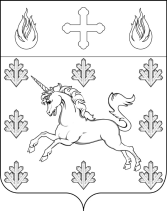 СОВЕТ ДЕПУТАТОВ ПОСЕЛЕНИЯ СОСЕНСКОЕ РЕШЕНИЕ11 марта 2020 года №37/1О внесении изменений в Решение Совета депутатов поселения Сосенское от 31.01.2020 №35/7 «О согласовании проекта адресного перечня многоквартирных домов, подлежащих включению в краткосрочный план реализации в 2021, 2022 и 2023 годах региональной программы капитального ремонта общего имущества в многоквартирных домах на территории города Москвы, расположенных на территории поселения Сосенское»В целях реализации Закона города Москвы от 16 декабря 2015 года № 72 
«О наделении органов местного самоуправления внутригородских муниципальных образований в городе Москвы отдельными полномочиями города Москвы в сфере организации и проведения капитального ремонта общего имущества 
в многоквартирных домах в рамках реализации региональной программы капитального ремонта общего имущества в многоквартирных домах на территории города Москвы», постановлений Правительства Москвы от 01.06.2017 № 328-ПП «Об утверждении Порядка реализации органами местного самоуправления внутригородских муниципальных образований в городе Москве отдельного полномочия города Москвы по согласованию адресного перечня многоквартирных домов, подлежащих включению в краткосрочный план реализации региональной программы капитального ремонта общего имущества в многоквартирных домах на территории города Москвы» и от 08.11.2017 № 828-ПП «Об утверждении Порядка разработки и утверждения краткосрочных планов реализации региональной программы капитального ремонта общего имущества в многоквартирных домах на территории города Москвы», и на основании обращения Префектуры Троицкого и Новомосковского административных округов от 22.01.2020 № 01-27-153/20, Совет депутатов поселения Сосенское решил:Внести изменения в Решение Совета депутатов поселения Сосенское от 31.01.2020 №35/7 «О согласовании проекта адресного перечня многоквартирных домов, подлежащих включению в краткосрочный план реализации в 2021, 2022 и 2023 годах региональной программы капитального ремонта общего имущества в многоквартирных домах на территории города Москвы, расположенных на территории поселения Сосенское» изложив Приложение к Решению в новой редакции согласно Приложению к настоящему Решению.Настоящее Решение вступает в силу со дня его официального опубликования.  Направить настоящее Решение в Префектуру Троицкого и Новомосковского административных округов города Москвы в течение трех рабочих дней со дня его принятия. Опубликовать настоящее Решение в газете «Сосенские вести» и разместить на официальном сайте органов местного самоуправления поселения Сосенское в информационно-телекоммуникационной сети «Интернет». Контроль за исполнением настоящего Решения возложить на главу поселения Сосенское Бармашева К.О.Приложение к Решению Совета депутатов поселения Сосенскоеот 11.03.2020 №37/1Приложение к Решению Совета депутатов поселения Сосенскоеот 31.01.2020 №35/7Глава поселения Сосенское                                                                             К.О. Бармашев  Проект адресного перечня многоквартирных домов, подлежащих включению в краткосрочный план реализации в 2021, 2022 и 2023 годах региональной программы капитального ремонта общего имущества в многоквартирных домах на территории Москвы (далее – краткосрочный план), расположенных на территории внутригородского муниципального образования Сосенское в городе МосквеПроект адресного перечня многоквартирных домов, подлежащих включению в краткосрочный план реализации в 2021, 2022 и 2023 годах региональной программы капитального ремонта общего имущества в многоквартирных домах на территории Москвы (далее – краткосрочный план), расположенных на территории внутригородского муниципального образования Сосенское в городе МосквеПроект адресного перечня многоквартирных домов, подлежащих включению в краткосрочный план реализации в 2021, 2022 и 2023 годах региональной программы капитального ремонта общего имущества в многоквартирных домах на территории Москвы (далее – краткосрочный план), расположенных на территории внутригородского муниципального образования Сосенское в городе МосквеПроект адресного перечня многоквартирных домов, подлежащих включению в краткосрочный план реализации в 2021, 2022 и 2023 годах региональной программы капитального ремонта общего имущества в многоквартирных домах на территории Москвы (далее – краткосрочный план), расположенных на территории внутригородского муниципального образования Сосенское в городе МосквеПроект адресного перечня многоквартирных домов, подлежащих включению в краткосрочный план реализации в 2021, 2022 и 2023 годах региональной программы капитального ремонта общего имущества в многоквартирных домах на территории Москвы (далее – краткосрочный план), расположенных на территории внутригородского муниципального образования Сосенское в городе МосквеПроект адресного перечня многоквартирных домов, подлежащих включению в краткосрочный план реализации в 2021, 2022 и 2023 годах региональной программы капитального ремонта общего имущества в многоквартирных домах на территории Москвы (далее – краткосрочный план), расположенных на территории внутригородского муниципального образования Сосенское в городе МосквеАдресный перечень многоквартирных домов, в которых в 2021, 2022 и 2023 годах запланированы работы по капитальному ремонту общего имущества, за исключением домов, в которых запланированы только работы по замене отработавшего назначенный срок службы лифта и (или) истекает назначенный срок службы лифтов (25 лет)Адресный перечень многоквартирных домов, в которых в 2021, 2022 и 2023 годах запланированы работы по капитальному ремонту общего имущества, за исключением домов, в которых запланированы только работы по замене отработавшего назначенный срок службы лифта и (или) истекает назначенный срок службы лифтов (25 лет)Адресный перечень многоквартирных домов, в которых в 2021, 2022 и 2023 годах запланированы работы по капитальному ремонту общего имущества, за исключением домов, в которых запланированы только работы по замене отработавшего назначенный срок службы лифта и (или) истекает назначенный срок службы лифтов (25 лет)Адресный перечень многоквартирных домов, в которых в 2021, 2022 и 2023 годах запланированы работы по капитальному ремонту общего имущества, за исключением домов, в которых запланированы только работы по замене отработавшего назначенный срок службы лифта и (или) истекает назначенный срок службы лифтов (25 лет)Адресный перечень многоквартирных домов, в которых в 2021, 2022 и 2023 годах запланированы работы по капитальному ремонту общего имущества, за исключением домов, в которых запланированы только работы по замене отработавшего назначенный срок службы лифта и (или) истекает назначенный срок службы лифтов (25 лет)Адресный перечень многоквартирных домов, в которых в 2021, 2022 и 2023 годах запланированы работы по капитальному ремонту общего имущества, за исключением домов, в которых запланированы только работы по замене отработавшего назначенный срок службы лифта и (или) истекает назначенный срок службы лифтов (25 лет)1.1.Общая площадь многоквартирных домов (п.1), подлежащих включению в краткосрочный план, кв.мОбщая площадь многоквартирных домов (п.1), подлежащих включению в краткосрочный план, кв.м15 07115 07115 0711.2Год реализации краткосрочного плана, гг.Год реализации краткосрочного плана, гг.Предельный размер общей площади многоквартирных домов (п. 1), подлежащих включению в краткосрочный план, соответствующий году реализации краткосрочного плана, кв.мПредельный размер общей площади многоквартирных домов (п. 1), подлежащих включению в краткосрочный план, соответствующий году реализации краткосрочного плана, кв.мПредельный размер общей площади многоквартирных домов (п. 1), подлежащих включению в краткосрочный план, соответствующий году реализации краткосрочного плана, кв.м1.2.12021 год2021 год4 9734 9734 9731.2.22022 год2022 год4 9734 9734 9731.2.32023 год2023 годПредельный размер общей площади многоквартирных домов (п.1) на 2023 год определяется как разность между общей площадью многоквартирных домов (п. 1), подлежащих включению в краткосрочный план и предельной площадью многоквартирных домов на 2021 и 2022 годы., кв.м. (п. 1.2.3=п. 1.1 – п. 1.2.1 – 1.2.2)Предельный размер общей площади многоквартирных домов (п.1) на 2023 год определяется как разность между общей площадью многоквартирных домов (п. 1), подлежащих включению в краткосрочный план и предельной площадью многоквартирных домов на 2021 и 2022 годы., кв.м. (п. 1.2.3=п. 1.1 – п. 1.2.1 – 1.2.2)Предельный размер общей площади многоквартирных домов (п.1) на 2023 год определяется как разность между общей площадью многоквартирных домов (п. 1), подлежащих включению в краткосрочный план и предельной площадью многоквартирных домов на 2021 и 2022 годы., кв.м. (п. 1.2.3=п. 1.1 – п. 1.2.1 – 1.2.2)1.3Административный округ города МосквыВнутригородское муниципальное образованиеАдрес многоквартирного домаОбщая площадь, кв.мСрок выполнения работ и (или) услуг по капитальному ремонту, гг.1.3.1Троицкий и НовомосковскийСосенскоеГазопровод пос. (Сосенское), д. 102 48420221.3.2Троицкий и НовомосковскийСосенскоеГазопровод пос. (Сосенское), д. 112 49220231.3.3Троицкий и НовомосковскийСосенскоеГазопровод пос. (Сосенское), д. 144 65020231.3.4Троицкий и НовомосковскийСосенскоеКоммунарка пос. (Сосенское), д. 72 71820231.3.5Троицкий и НовомосковскийСосенскоеКоммунарка пос. (Сосенское), д. 82 7272023